Very few people achieve self-actualisation, the criteria in order to meet 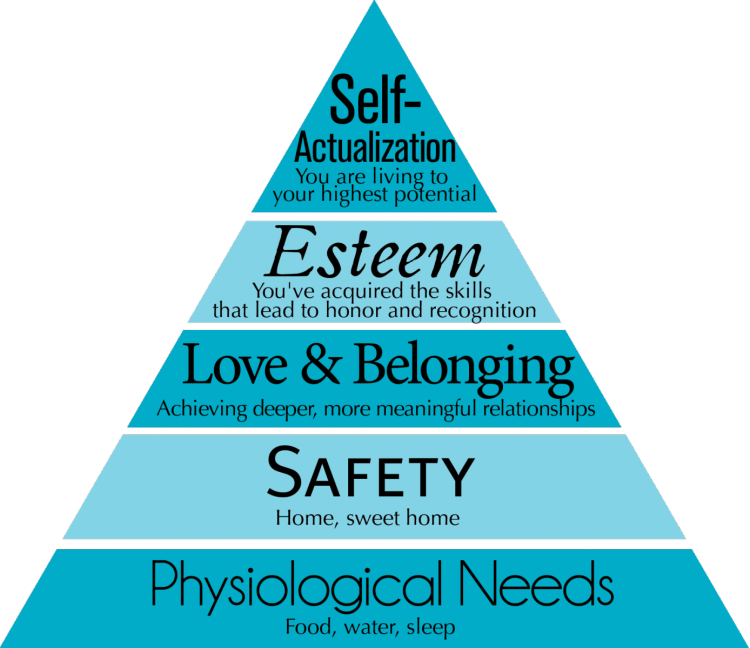 it is set very high